PÁLENÍ ČARODĚJNIC V OPOČNICI30.4.2024sraz čarodějnic v 16:30 hodin před OÚpochod obcí k hranici za rybníčkemopékání buřtů – buřty pro děti zajištěnyzapálení hranice v 18.00 hodin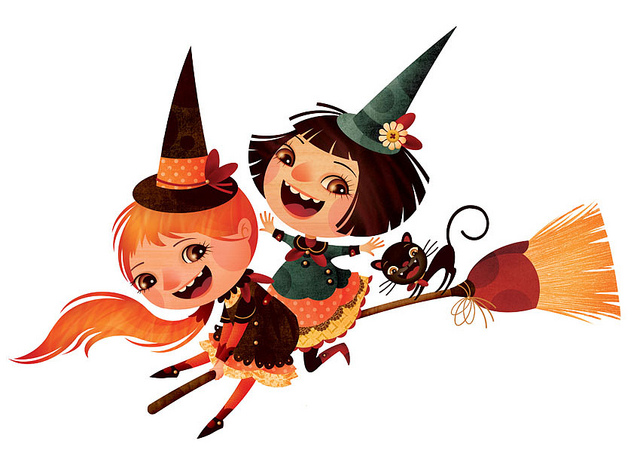 